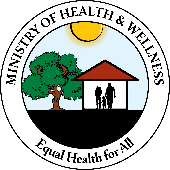 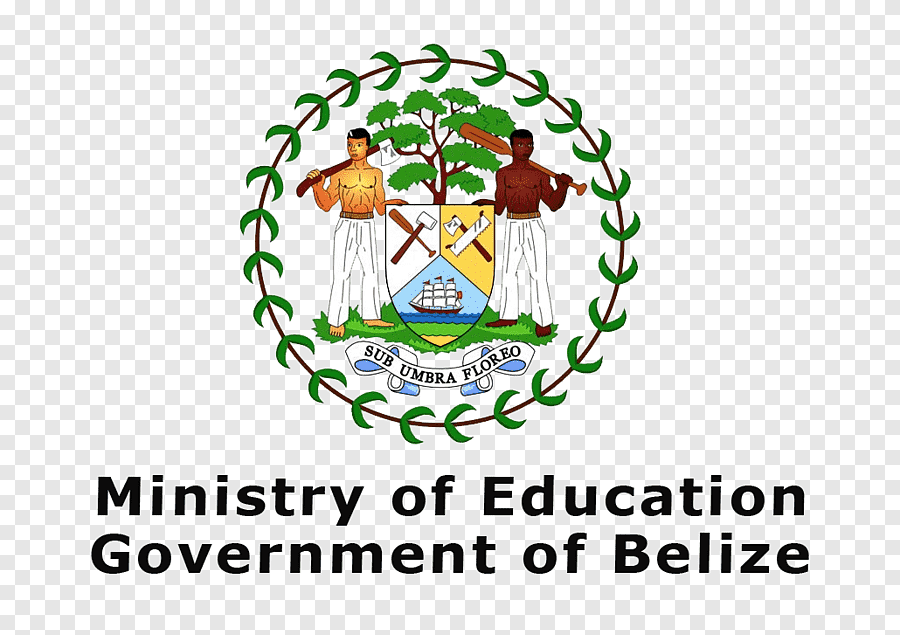 MINISTRY OF EDUCATION AND MINISTRY OF HEALTH AND WELLNESS Application for Bachelor Degree in Nursing Scholarship Program 2023-2024Complete form in BLOCK LETTERS. All sections should be filled in and required documentation attached to this form. Kindly ensure that the writing is legible and in black or blue ink. SECTION A: PERSONAL INFORMATION FULL NAME: ____________________________________________________________PLACE OF BIRTH: ________________________________________________________ DATE OF BIRTH: _________________________________________________________NATIONALITY: ___________________________________________________________ADDRESS: ______________________________________________________________PHONE NUMBER: ____________________EMAIL ADDRESS_______________________SOCIAL SECURITY NO: ___________________ GENDER__________________________CIVIL STATUS: MARRIED _____ SINGLE_________OTHER_______________NUMBER OF CHILDREN OR DEPENDENTS____________SECTION B: ACADEMIC HISTORY Kindly list all schools attended to date and name of degree achieved (if any) and in what area of study it was awarded.Public examination taken and passes; with names of subjects and grades or mark obtained in each subject. Date should be quoted and result stated (if known).Please list all awards (academic or otherwise) according to date, beginning with the earliest and ending with the most recent. Be sure to include all details of said award as required. SECTION C: EMPLOYMENT HISTORY AND EXPERIENCE Kindly list in order of earliest to recent all employment held along with dates and details of duties.SECTION D: FINANCIAL STATEMENT Mother’s Name: __________________________________________________________Occupation and Position Held: ________________________________________Annual Salary/Income: ______________________________________________Father’s Name: __________________________________________________________Occupation and Position Held: ________________________________________Annual Salary/Income: ______________________________________________Guardian/Spouse’s Name: _________________________________________________Occupation and Position Held: _______________________________________Annual Salary/Income: ______________________________________________SECTION E: PERSONAL STATEMENT Please give a statement of no more than three hundred words explaining your choice of study and its benefits to Belize.SECTION F: REFERENCES Name: ______________________________________________Occupation and Position Held: _______________________________________Address and Contact No.: ___________________________________________Relationship to student: ____________________________________________Name: ______________________________________________Occupation and Position Held: _______________________________________Address and Contact No.: ___________________________________________Relationship to student: ____________________________________________SECTION G: DECLARATION I_____________________________________of _______________________________ Belize, Hereby give notice that I am a candidate for the Ministry of Health and Wellness Scholarship Programme for the year 2023 and I further hereby certify that the under mentioned particulars regarding myself and my parents are true and correct. Signature:  ___________________________________             Date: ______________________________APPLICATION SHOULD BE ACCOMPANIED BY:1. Copy of valid Social Security Card or Passport         	                                         2. Acceptance letter from the University of Belize                                                                                     3. Transcript and certificates from most recent Institution           4.  Two (2) Letter of Reference (Teacher or Employer)  5. Police Record							6. Two (2) passport size pictures 7. Authenticate copy of certificatesName of InstitutionStart DateEnd DateCertificate AwardedName of ExaminationDate TakenGrade/Mark ReceivedAwarding InstitutionName of Specifics of AwardDate AwardedName of Employer or CompanyPosition HeldDuties PerformedStart and End DatesReason for Leaving